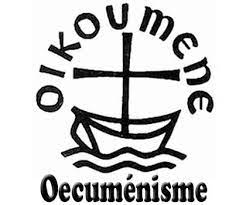                     SORTIE CULTURE ET FOI 2022La sortie annuelle proposée par le groupe œcuménique « Culture et Foi » aura lieu le :LUNDI 16 MAI 2022Programme de la journée :- Le matin : visite guidée au Musée du Cinéma et de la photographie de Saint-Nicolas de Port autour de l’histoire des animations et de l’image.- Repas au Caveau de la Licorne- L’après-midi : visite guidée de la basilique de Saint-Nicolas de Port riche d’une histoire forte au travers des siècles, puis visite du temple de Dombasle. Prix de la journée : 46 euros par personne incluant le transport, les visites, le repas, et les boissons.Départ du car : place de l’église à Chantraine à 8h30L’inscription ne sera effective qu’après réception du chèque établi à l’ordre de Culture et Foi et du bulletin d’inscription ci-dessous adressés à : Eglise protestante unie (Culture et Foi)28 rue de la Préfecture 88000 EPINALRenseignements complémentaires : 03 29 82 21 71 (presbytère de Chantraine) ou  claudine.jacquey@wanadoo.fr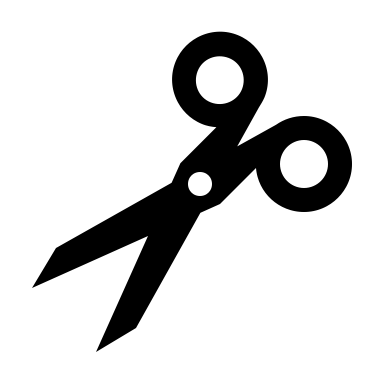 Bulletin d’inscription à renvoyer avant le 6 mai 2022à Eglise protestante unie d’Epinal(Culture et Foi)28 rue de la Préfecture 88000 EPINALNom :	……………………		Prénom ………………..Adresse : n°…….	  rue……………. 		  CP……	      Ville……………Tél ……………………Adresse courriel ………………………….Participera au Voyage « Culture et Foi le 16 mai 2022 .        Nombre de personnes ……..Fait à  …………                             le ……………		Signature 